SECTION 1 – APPLICANT GENERAL INFORMATION 1.1 APPLICANT IDENTIFICATION1.2 APPLICANT LOCATION AND CONTACTSECTION 2 – EXTERNAL RESOURCESJOINT / CONSORTIUM RESPONSESIf You are submitting a joint or consortium Response, then You must detail which parts of the project that each entity comprising the consortium or partnership will provide and how the entities relate to each other. <insert additional table/s for additional Partners>SECTION 3 – PROJECT DETAILS3.1 	PROJECT LOCATION AND COUNCIL SUPPORT
SECTION 4 – ASSESMENT CRITERIARegional housing initiatives proposed for consideration by the Office for Regional Housing will be assessed and prioritised using the following criteria. It is not essential for proposals to address all elements of the criteria as set out below, however the more aligned the proposal is to the criteria the higher the chances of a successful application. 
SECTION 5 – BUDGET DETAILS
SECTION 6 – SUPPORTING DOCUMENTATION• To upload a file, visit the Renewal SA website.• File types accepted are PDFs, Word documents, Excel, PowerPoint and images. Before being considered for assessment, potential applicants should provide documentation to support a comprehensive evaluation of the proponent’s project and its consistency with the criteria.SECTION 7 – TERM AND CONDITIONSSECTION 8 - APPLICANT DECLARATIONCompleted applications, including supporting documentation, must be received by Renewal SA by no later than 5:00pm (Central Standard Time) on 3 May 2024. Late applications will not be accepted.Trading Name<insert name>Registered Name<insert name>ACN <insert number>ABN<insert number>Address of registered office<insert address>Place of business in South Australia (if relevant)<insert address>Type of entity (e.g., company, trust, partnership, sole trader, other)<insert entity>Website (if applicable)<insert URL>Briefly describe your organisation500 word limitContact Person<insert name>Position<insert position>Address<insert address>Postal address(if different to above)<insert address>E-mail<insert email address>Telephone<insert phone number>Is this Response a joint or consortium Response?  Yes  NoPartner 1:Partner 1:Trading Name<insert name>Registered Name<insert name>ACN/ABN<insert number>Address of registered office<insert address>Contact Person<insert name and title >Telephone<insert phone number>Goods/Services to be provided<insert goods/service>Estimated value of Goods/Services<$>Lead Entity of the Consortia/Partnership:Lead Entity of the Consortia/Partnership:Trading Name<insert name>Registered Name<insert name>ACN/ABN<insert number>Project title<insert project title>Project DescriptionWhat are you intending to do? 500 word limitProposed Project Commencement and Expected Completion Date<insert commencement date><insert expected completion date>Project Location<insert address>Council Area<insert Council area proposal is located>Council SupportIdentify the level of Council support towards the projectAssessment criteria 1 – alignment with regional housing priorities Demonstrate alignment of the residential development with local, state, and federal government strategic objectives.Demonstrate alignment with short-term, medium-term and long-term housing needs, e.g. what type of housing typology and numbers will be provided and what local housing needs will this development meet?Demonstrate alignment with the Planning and Design Code and relevant Regional Plan, e.g. is the development consistent with the existing zoning or does it require a Code Amendment?<insert response>If relevant, provide supporting documentation/evidence750 word limitAssessment criteria 2 - economic and social impactDemonstrate the quantum and certainty of housing outcomes expected to be achieved.Demonstrate how the residential development will facilitate additional regional employment and economic growth.Demonstrate how the residential development would facilitate improved delivery of key public services.Identify any associated urban development/uplift opportunities.Clearly articulate how the development will provide affordable housing outcomes and mitigate against the transition to commercial use, e.g. short term tourist accommodation.<insert response>If relevant, provide supporting documentation/evidence750 word limitAssessment criteria 3 - support and development of South Australian industryDemonstrate how the development will utilise local industry and supply chain.Demonstrate how the development could build capacity and/or capability within the regional development or construction industry.<insert response>If relevant, provide supporting documentation/evidence750 word limitAssessment criteria 4 - consultation, partnership and collaborationDemonstrate Council support and contribution towards the proposal.Demonstrate key stakeholder and public support for the residential development.Demonstrate broader public/social benefits from initiative.<insert response>If relevant, provide supporting documentation/evidence750 word limitAssessment criteria 5 - financial viabilityIf requested, identify the amount and form of state government funding for the residential development.Identify the extent and commitment of the proponent’s (or others) financial investment in the residential development.Identify the potential for the initiative to attract private or federal government funding (if it hasn’t already done so).Extent of financial analysis and due diligence undertaken by the proponent, e.g. business case, budgets, etc.Demonstrate the robustness of cost estimates.<insert response>If relevant, provide supporting documentation/evidence750 word limitAssessment criteria 6 - longevity and sustainabilityEvidence of long-term planning for use, ownership and occupancy, e.g. how will the development address the long term needs for housing in the region?Demonstrate any environmentally sustainable design, construction and operational principles adopted into the residential development.<insert response>If relevant, provide supporting documentation/evidence750 word limitAssessment criteria 7 - technical feasibilityIdentify the extent of site and technical due diligence undertaken by proponent, e.g. business case/feasibility study, environmental assessments, engineering reports, etc.Detail the proposed methodology for delivery.<insert response>If relevant, provide supporting documentation/evidence750 word limitTotal project cost<$>Total funding requested (ex. GST)<$>Total applicant contribution (ex. GST)<$>Total funding other sources (ex. GST)<$>Total in kind / donations (ex. GST)Please provide details of any in-kind contributions or other information that should be considered in the application assessment process (750 word limit)Total project costIs this project related to any other assistance being sought, e.g. Federal Government grant.YesNoIf yes – provide details of this funding and how it contributes or could contribute to the project. Supporting DocumentationList here the supporting documentation for your application.Non-binding nature of the Registration of Interest (ROI)This ROI is not: an offer of any kind and does not necessarily indicate an intention by Renewal SA to enter into legal relations with any partyto be interpreted as creating a binding contract (including a process contract) as between Renewal SA and any proponent or giving rise to any contractual, quasi-contractual, restitutionary or promissory estoppel rights or expectations as to the manner in which a proponent will be treated in the evaluation.No legal or other obligations will arise until parties execute formal documentation. Renewal SA is not obliged to proceed with or negotiate in respect of any submission.DisclaimerThe proponent has relied on its own investigations and enquiries in lodging a submission.Reservation of RightsRenewal SA may:extend the submission closing time (time or date) amend this ROI at any time and will give notice of such amendment via the Website and all such variations will be binding on each proponent abandon this ROI, ask any proponent to clarify any ambiguity or provide additional information in support of a submission engage in discussions directly with any proponent(s) with regard to their submission and discontinue such discussions perform financial, criminal record, reference and character checks in relation to the proponent and any parties related to it make any enquiries of any person, company, organisation, or matter related to the proponent including confirmation of any information provided by the proponent consider a submission otherwise than in accordance with this ROI or submitted after the submission closing time seek advice of external consultants to assist in the evaluation or review of submissionselect not to consider a submission submitted by a proponent that:has a potential, actual or perceived conflict of interest; or employs or engages a person who has a potential, actual or perceived conflict of interest, whether or not the potential, actual or perceived conflict of interest is disclosed.invite any person or company to lodge a submission elect not to accept any submission change the structure or timing of the ROI’s process or the basis upon which submissions are required, evaluated or accepted take any other actions it considers appropriate.Proponents’ response costsAny and all costs incurred by proponents in lodging a submission as a result of this ROI shall be the sole responsibility of that proponent.Copyright and intellectual propertyBy lodging a submission, a proponent licenses Renewal SA to reproduce for the purpose of the ROI process the whole or any portion of the submission, despite any copyright or other intellectual property right that may exist in the submission.Publicity and confidentialityInformation supplied by or on behalf of Renewal SA is confidential to Renewal SA and each proponent is obliged to maintain confidentiality. Although Renewal SA understands the need to keep commercial matters confidential, Renewal SA reserves the right to disclose some or all of the contents of any submission: to any consultant or advisor as part of Renewal SA’s consideration of the Submission as a consequence of a constitutional convention in order that the relevant Minister may answer questions raised in the South Australian Parliament; keep Parliament informed or otherwise discharge the Minister’s duties and obligations to Parliament and to advise the Governor; Parliament and/or the Government of South Australia, or if required to do so by law. Any condition in a Submission that purports to prohibit or restrict the Minister’s right to make such disclosures cannot be accepted. A proponent must not make any news releases or respond to media enquires pertaining to this ROI without Renewal SA’s prior written approval. If a proponent acts contrary to these expectations, Renewal SA may terminate negotiations and exclude such proponents from the process.TopicDeclarationDeclarationApplicant declarationROI processI/we have read and fully understand the ROI process as outlined in the associated documentation.I/we have read and fully understand the ROI process as outlined in the associated documentation.<agree / disagree>Electronic FilesI/we confirm that I/we have checked any electronic files contained in the Submission and that these are free from viruses.I/we confirm that I/we have checked any electronic files contained in the Submission and that these are free from viruses.<agree / disagree>DECLARATIONI/we declare that in submitting the response and this declaration:the information provided is true, accurate and complete and not misleading in any material respect.the response does not contain intellectual property that will breach a third party’s rights.I/we have secured all appropriate authorisations to submit this Response, to make the statements and to provide the information in the Response.I/we understand that the falsification of information, supplying misleading information or the suppression of material information in this declaration and Response may result in the Response being excluded from further consideration in the ROI process.I/we understand the Office holds the sole discretion to select what it deems as the most suitable outcome for successful applicants and is not obligated to provide funding if it does not see fit to do so.By signing this declaration, the signatory below represents, warrants, and agrees that they have been authorised by the Applicant to make this declaration on its/their behalf.DECLARATIONI/we declare that in submitting the response and this declaration:the information provided is true, accurate and complete and not misleading in any material respect.the response does not contain intellectual property that will breach a third party’s rights.I/we have secured all appropriate authorisations to submit this Response, to make the statements and to provide the information in the Response.I/we understand that the falsification of information, supplying misleading information or the suppression of material information in this declaration and Response may result in the Response being excluded from further consideration in the ROI process.I/we understand the Office holds the sole discretion to select what it deems as the most suitable outcome for successful applicants and is not obligated to provide funding if it does not see fit to do so.By signing this declaration, the signatory below represents, warrants, and agrees that they have been authorised by the Applicant to make this declaration on its/their behalf.DECLARATIONI/we declare that in submitting the response and this declaration:the information provided is true, accurate and complete and not misleading in any material respect.the response does not contain intellectual property that will breach a third party’s rights.I/we have secured all appropriate authorisations to submit this Response, to make the statements and to provide the information in the Response.I/we understand that the falsification of information, supplying misleading information or the suppression of material information in this declaration and Response may result in the Response being excluded from further consideration in the ROI process.I/we understand the Office holds the sole discretion to select what it deems as the most suitable outcome for successful applicants and is not obligated to provide funding if it does not see fit to do so.By signing this declaration, the signatory below represents, warrants, and agrees that they have been authorised by the Applicant to make this declaration on its/their behalf.DECLARATIONI/we declare that in submitting the response and this declaration:the information provided is true, accurate and complete and not misleading in any material respect.the response does not contain intellectual property that will breach a third party’s rights.I/we have secured all appropriate authorisations to submit this Response, to make the statements and to provide the information in the Response.I/we understand that the falsification of information, supplying misleading information or the suppression of material information in this declaration and Response may result in the Response being excluded from further consideration in the ROI process.I/we understand the Office holds the sole discretion to select what it deems as the most suitable outcome for successful applicants and is not obligated to provide funding if it does not see fit to do so.By signing this declaration, the signatory below represents, warrants, and agrees that they have been authorised by the Applicant to make this declaration on its/their behalf.Authorised Person Signature:Authorised Person Signature:<sign here><sign here>Authorised Person Name:Authorised Person Name:<insert name><insert name>Title / Position:Title / Position:<insert title><insert title>Name of organisationName of organisation<insert organisation name><insert organisation name>Date:Date:<insert date><insert date>Signature of Witness:Signature of Witness:<sign here><sign here>Witness Name:Witness Name:<insert name><insert name>Date:Date:<insert date><insert date>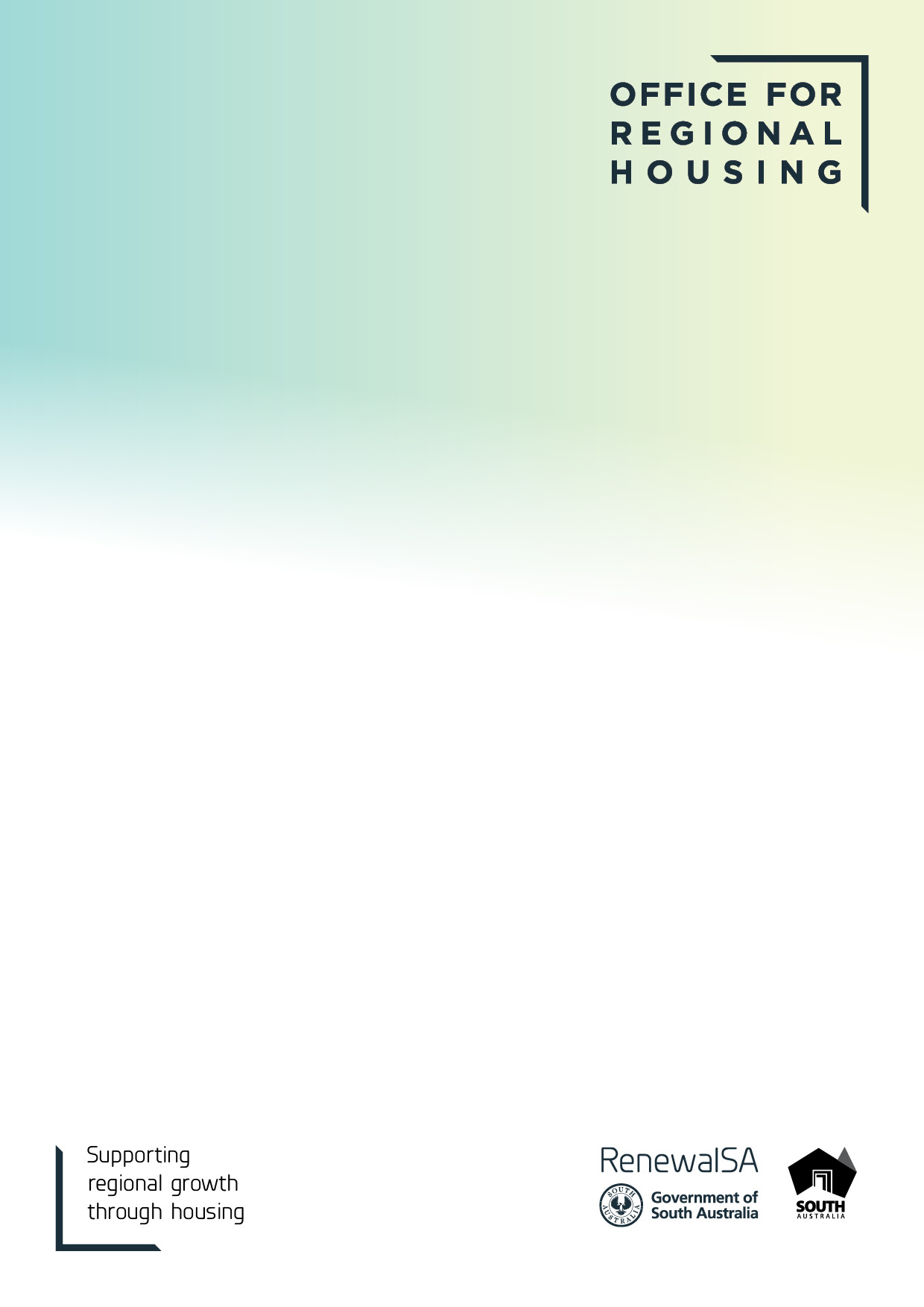 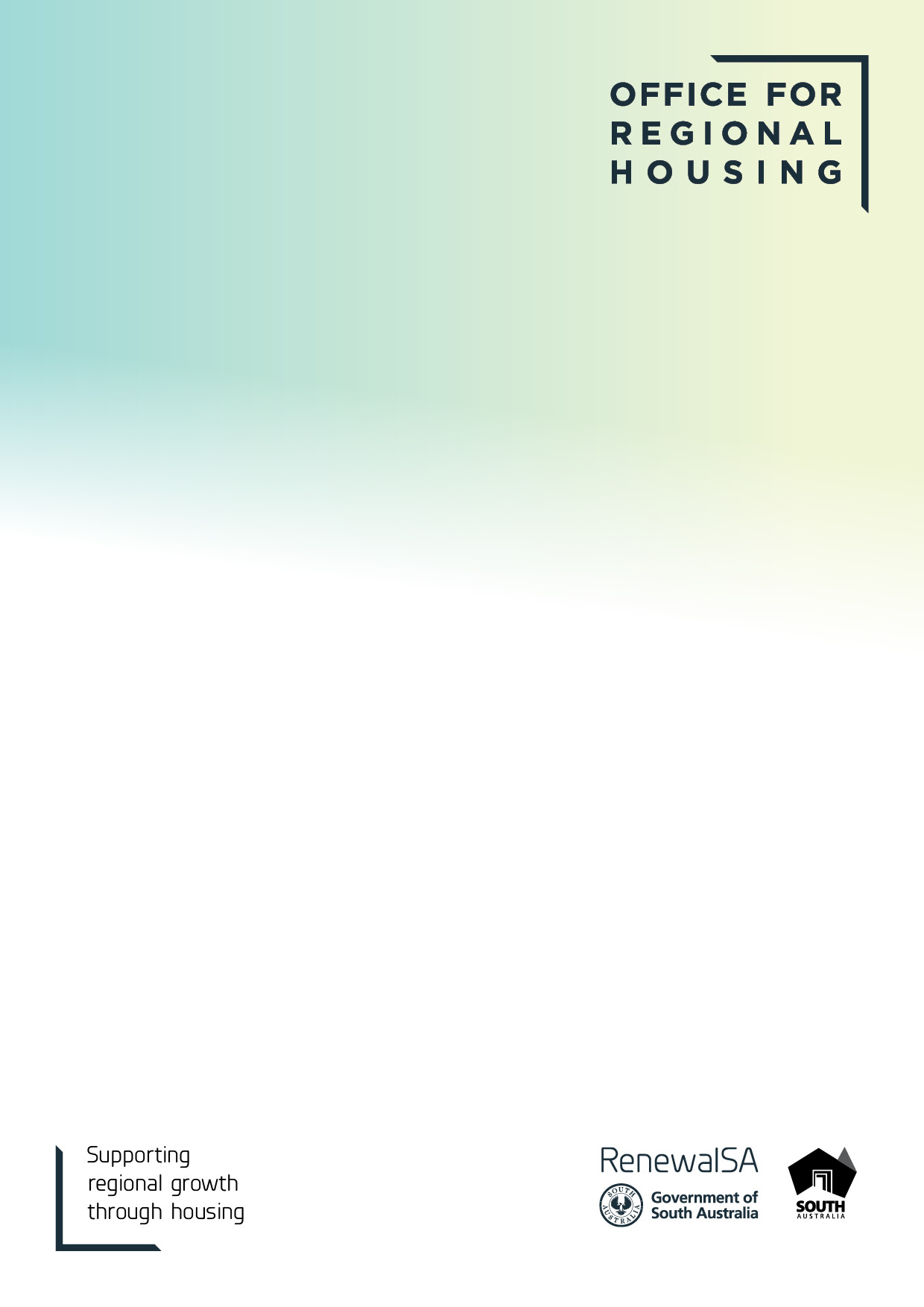 